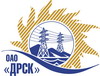 Открытое Акционерное Общество«Дальневосточная распределительная сетевая  компания»ПРОТОКОЛ ПЕРЕТОРЖКИСпособ и предмет закупки: открытый электронный запрос предложений: «Лесовозный тягач УРАЛ (ЮЯЭС)»	Закупка проводится согласно ГКПЗ 2014г. раздела  2.2.2.  № 162  на основании указания ОАО «ДРСК» от  11.12.2014 г. № 341Планируемая стоимость закупки в соответствии с ГКПЗ:  2 511 377,12 руб. без учета НДСПРИСУТСТВОВАЛИ: 2 члена постоянно действующей Закупочной комиссии 2-го уровня. ВОПРОСЫ ЗАСЕДАНИЯ ЗАКУПОЧНОЙ КОМИССИИ:В адрес Организатора закупки поступило два предложения на участие в  процедуре переторжки.Вскрытие конвертов было осуществлено в электронном сейфе Организатора закупки на Торговой площадке Системы B2B-ESV автоматически.Дата и время начала процедуры вскрытия конвертов с предложениями на участие в закупке: 15:00 часов благовещенского времени 21.01.2015 г Место проведения процедуры вскрытия конвертов с предложениями на участие в закупке: Торговая площадка Системы B2B-ESVРЕШИЛИ:Утвердить протокол переторжкиОтветственный секретарь Закупочной комиссии 2 уровня  ОАО «ДРСК»                       		     О.А. МоторинаТехнический секретарь Закупочной комиссии 2 уровня  ОАО «ДРСК»                           	 Е.Ю. Коврижкина№ 162/МТПиР-Пг. Благовещенск21 января 2015 г.№п/пНаименование Участника закупки и его адресОбщая цена заявки до переторжки, руб. без НДСОбщая цена заявки после переторжки, руб. без НДСООО «ГИРД-Автофургон»г. Миасс, ул. Севастопольская, 12 493 050,852 456 779,662.ООО «ПКФ «Спецтехкомплект»г. Екатеринбург, ул. Репина, 1032 474 576,242 389 830,51